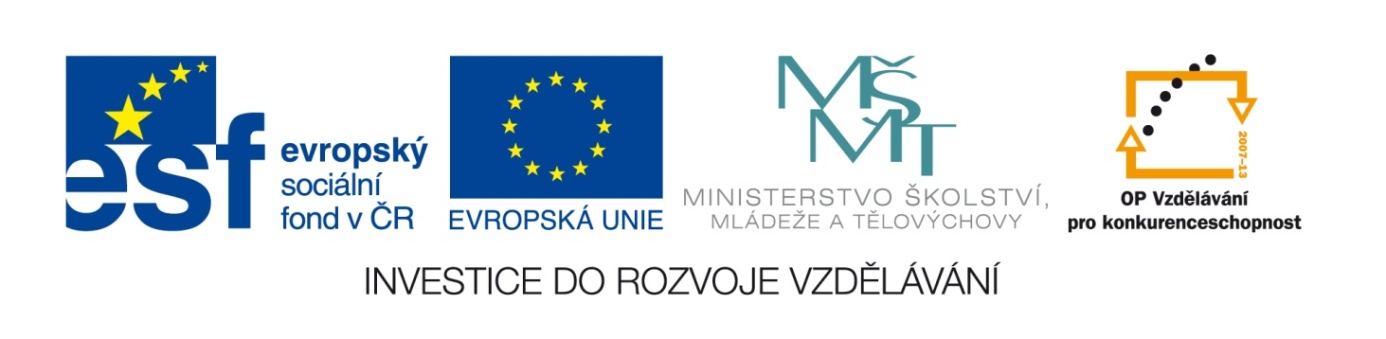 Označení materiálu: 	 		VY_32_INOVACE_STEIV_ FYZIKA2_01Název materiálu:			Násobky jednotek_1.Tematická oblast:	Fyzika 2.ročník. 	Anotace:	Pracovní list slouží k procvičení násobků fyzikálních jednotek formou doplňovaček.  Očekávaný výstup:	Ovládá předpony – násobky fyzikálních jednotek formou pracovních listů, požadované informace dohledá v dostupných informačních zdrojích.Klíčová slova:	Tera, Giga, Mega, hekto, deka, deci, centi, mili, mikro, nano, piko.Metodika: 	Zpracovaný materiál slouží k opakování probraného učiva na téma Fyzikální jednotky a jejich násobky. Materiál lze použít k elektronické distribuci a zpětné kontrole formou vyhledaných informací.Obor:					Automechanik, Zámečník, Instalatér, Truhlář Ročník:					2.Autor: 					Ing. Ivan ŠtevulaZpracováno dne: 			3. 9. 2013Prohlašuji, že při tvorbě výukového materiálu jsem respektoval (a) všeobecně užívané právní a morální zvyklosti, autorská a jiná práva třetích osob, zejména práva duševního vlastnictví (např. práva k obchodní firmě, autorská práva k software, k filmovým, hudebním a fotografickým dílům nebo práva k ochranným známkám) dle zákona 121/2000 Sb. (autorský zákon). Nesu veškerou právní odpovědnost za obsah a původ svého díla.Doplňovačka – známý fyzikZ dostupných zdrojů zpracujte krátkou informační zprávu o známém fyzikovi v rozsahu 5 minut.Doplňovačka – známý fyzikZ dostupných zdrojů zpracujte krátkou informační zprávu o známém fyzikovi v rozsahu 5 minut.Doplňovačka – známý fyzikZ dostupných zdrojů zpracujte krátkou informační zprávu o známém fyzikovi v rozsahu 5 minut.Řešení doplňovaček:10 -910 910 -610 310 -310 1210 210 -1s10 310 1210 1210 210 -610 -310 6s10 -210 -110 -3s10 -1210 -910 -310 -610 -110 210 -910 610 -3f10 610 1210 910 -110 -9yNikola TeslaNikola TeslaNikola Tesla10 -9nanoTera10 1210 9GigaGiga10 910 -6mikroMega10 610 3kilokilo10 310 -3milihekto10 210 12Teradeka10 110 2hektometr110 -1decideci10 -1sscenti10 -210 3kilomili10 -310 12Teramikro10 -6nano10 -9piko10 -12Thomas EdisonThomas EdisonThomas Edison10 12TeraTera10 1210 2hektoGiga10 910 -6mikroMega10 610 -3milikilo10 310 6Megahekto10 2ssdeka10 110 -2centimetr110 -1decideci10 -110 -3milicenti10 -2ssmili10 -310 -12pikomikro10 -610 -9nanonano10 -9piko10 -12Michael FaradayMichael FaradayMichael Faraday10 -3miliTera10 1210 -6mikroGiga10 910 -1deciMega10 610 2hektokilo10 310 -9nanohekto10 210 6Megadeka10 110 -3milimetr1ffdeci10 -110 6Megacenti10 -210 12Teramili10 -310 9Gigamikro10 -610 -1decinano10 -910 -9nanopiko10 -12yy